Adjectifs de personnalité (positifs)Adjectifs de personnalité (positifs)Adjectifs de personnalité (négatifs)Adjectifs de personnalité (négatifs)Adjectifs d’apparenceGentil = amable
Sage = bueno
Sincère = sincero
Joyeux = alegre
Sérieux = serio
Courageux = valiente
Extraverti = extravertido
Timide = tímido
Fier = orgulloso
Silencieux = callado
Intelligent = inteligente
Volontaire = voluntario
Dynamique = dinámico
Responsable = responsable
Courageux = valoroso
Honnête = honrado
Gai = alegre
Audacieux = atrevido
Généreux = generoso
Inventif = inventivo
Malin = listo
Serviable = atento
Altruiste = altruista
Créatif = creativoSouriant = sonriente
Modeste = modesto
Ordonné = ordenado
Prudent = prudente
Débrouillard = astuto
Sociable = sociable  
Sympathique = simpático
Perfectionniste = perfeccionista
Sûr de soi = seguro de sí mismo
Ambitieux = ambicioso
Optimiste = optimista
Méticuleux = meticuloso
Mûr = maduro
Respectueux = respetuoso
Attentif = atento 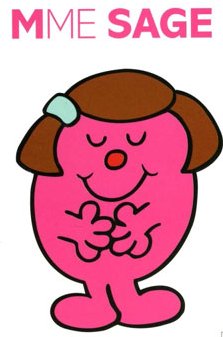 Méchant = malo
Idiot = idiota
Bête = tonto
Introverti = introvertido
Hypocrite = hipócrita 
Egoïste = egoísta
Peureux = miedosoParesseux = perezoso 
Bavard = hablador
Prétentieux = vanidoso
Gaffeur = torpe
Violent = violentoIntolérant = intolerante
Jaloux = celoso
Impulsif = impulsivo
Agressif = agresivo
Avare = avaroArrogant = arrogante
Lâche = cobarde
Casse-pieds = pesado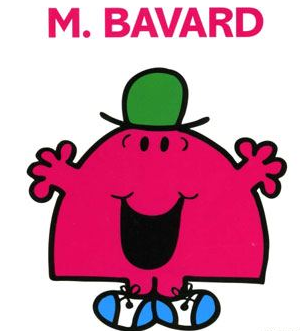 Beau = guapo
Belle = guapa 
Mignon = lindo
Joli = mono
Laid = feo
Affreux = horrible 
Moche = feo
Mince = delgado
Maigre =  flaco
Gros = gordo
Musclé = musculoso
Grand = alto
Petit = bajo
Jeune =  joven
Vieux = viejo 